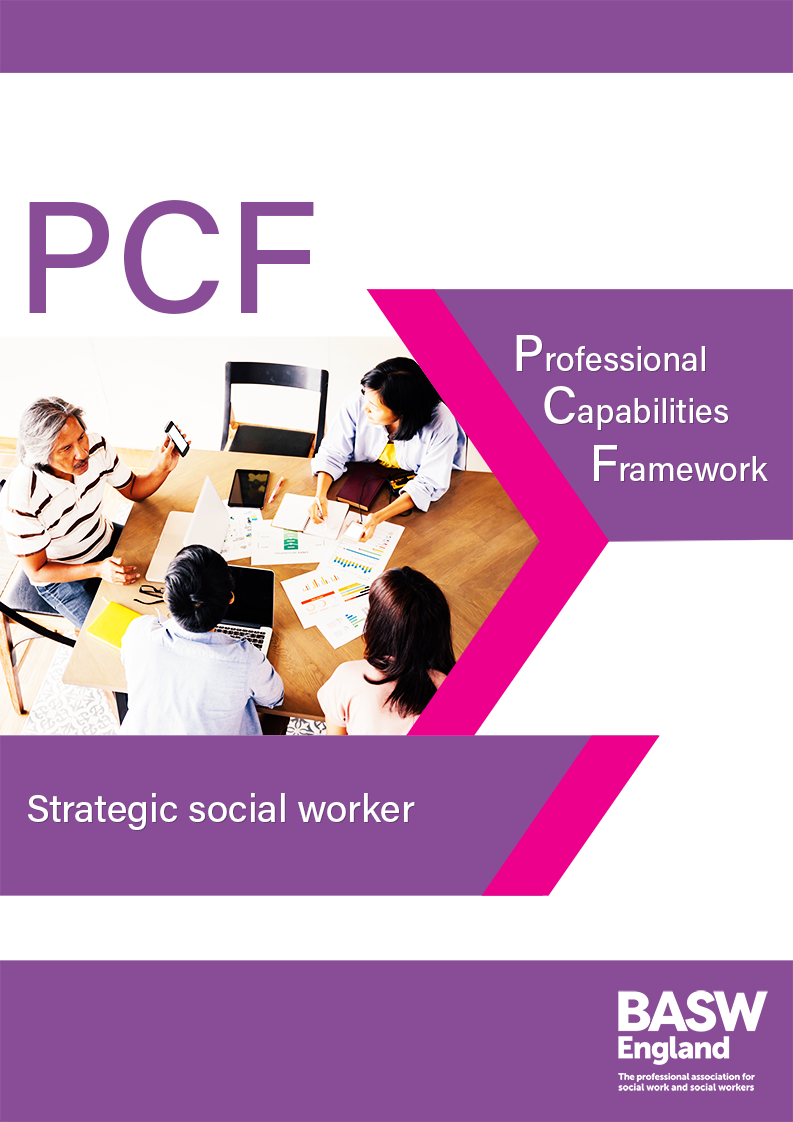 1. PROFESSIONALISM - Identify and behave as a professional social worker, committed to professional developmentSocial workers are members of an internationally recognised profession. Our title is protected in UK law. We demonstrate professional commitment by taking responsibility for our conduct, practice, self-care and development. We seek and use supervision and other professional support. We promote excellent practice and challenge circumstances that compromise this. As representatives of the profession, we safeguard its reputation. We are accountable to people using services, the public, employers and the regulator. We take ethical decisions in the context of multiple accountabilities.I…meet the requirements of the professional regulatormodel the social work role at a senior level, taking a strategic approach to representing and promoting the profession within and outside of the organisationmodel and use critical reflective skills in leadership, management, practice or organisational supervision settings to enhance my own, others and the organisation’s strategic outcomesmodel and demonstrate professionalism, ensuring professional social work standards are promoted and enhanced throughout the organisationidentify and quantify the social work and other resources required to supportthe work of the organisationuse my strategic position to improve working conditions for good practice including improving workload managementmodel the sophisticated use of self and professional/personal boundaries in a range of complex situations, and ensure policies and procedures recognise or reflect this approachmaintain awareness of own professional limitations, knowledge gaps and conflicts of interest and actively seek to address issues for self and othersmaintain a professional and strategic network of internal and external colleagues, with whom to seek and share advice, expertise and new developments in social workcreate and sustain an environment that promotes learning and practice development, facilitating research within the organisation and with strategic partnerscreate and sustain a work environment that promotes health, safety and wellbeing and self-care for myself and others across the organisationcreate and maintain a culture where concerns about practice, quality and service user experience are effectively dealt with, including reporting to the regulator as appropriatetake responsibility to ensure that organisational procedures are relevant, reflect effective practice and contribute to better outcomes.2. VALUES AND ETHICS - Apply social work ethical principles and value to guide professional practicesSocial workers have an obligation to conduct themselves and make decisions in accordance with our Code of Ethics. This includes working in partnership with people who use our services. We promote human rights and social justice. We develop and maintain our understanding of the value base of our profession throughout our career, its ethical standards and relevant law.I…ensure that that service users’ and carers’ experiences and outcomes are at the heart of the organisation’s values and ethical concerns, and promote this across the systemprovide leadership in the critical application of professional ethics to strategic decision-making, using a legal and human rights framework and our Code of Ethicsdevelop and promote an organisational culture which encourages reflection on the influence and impact of values on the organisation and on practicedemonstrate confident leadership for social work within the organisation and in the wider systempromote application of social work values and ethical opinion in complex organisational and system situationslead effective partnership working within and outside of the organisation, creating a culture that promotes meaningful participation of individuals, communities, families and carers and co-production of services and solutionspromote a culture where individuals and communities can exercise their rights to autonomy and self-determination balancing this effectively with safeguarding responsibilitieslead on ensuring that policies and strategies concerning information sharing and privacy are informed by current legal and professional requirements concerning safeguarding, information sharing, confidentiality and data protectionensure the organisation is aware of and responds to changes in legislation and guidance that affect social work.3. DIVERSITY AND EQUALITY - Recognise diversity and apply anti- discriminatory and anti-oppressive principles in practiceSocial workers understand that diversity characterises and shapes human experience and is critical to the formation of identity. Diversity is multi-dimensional and includes race, disability, class, economic status, age, sexuality, gender (including transgender), faith and belief, and the intersection of these and other characteristics. We understand that because of difference, and perception of difference, a person's life experience may include oppression, marginalisation and alienation as well as privilege, power and acclaim. We identify this and promote equality. I…lead and be accountable for strategic approaches to promoting diversity, identity and equality creating and embedding equality and diversity within the organisationcreate and sustain an organisational environment where people feel supported to challenge on issues of discrimination and oppressionlead on ensuring that policies, practice and strategies concerning discrimination and oppression reflect the law and current best practicelead and model at a strategic level appropriate and effective use of power and authorityprovide challenge and show leadership in situations where power is used inappropriately.4. RIGHTS, JUSTICE AND ECONOMIC WELLBEING - Advance human rights and promote social justice and economic wellbeing Social workers recognise and promote the fundamental principles of human rights, social justice and economic wellbeing enshrined in national and international laws, conventions and policies. These principles underpin our practice and we use statutory and case law effectively in our work. We understand and address the effects of oppression, discrimination and poverty. Wherever possible, we work in partnership with people using services, their carers and families, to challenge inequality and injustice, and promote strengths, agency, hope and self-determination.I…take strategic responsibility for developing and sustaining a culture where the principles of social justice, social inclusion and equality are applied to strategic decision-makingtake strategic responsibility for ensuring that the service is compliant with the law, and secure the provision of expert advice, making judicious use of such advicecreate and sustain environments where people (staff, and people using services and their carers advocates) are enabled to provide effective challenge and ensure human rights are upheldsecure expert advice in complex human and civil rights situations to ensure an appropriate and proportionate response by the organisation.promote and contribute to policy and practice developments to support service improvementdevelop strategies (including regarding resources and commissioning) to promote social inclusion and access to opportunities which may enhance people’s economic statusmonitor and evaluate their effectiveness and impact, leading and informing new approaches. I take action to address and alleviate emerging issues, working proactively with partner organisations to achieve positive outcomescreate an environment that promotes partnership working with independent advocates. Ensure resources are available to support access to independent advocacy, in line with statutory duties and local needdevelop organisational and practice strategies to promote strengths, agency, hope and self-determination in people using services, carers, families and communitiesenable the organisation and wider system to support citizens raising their own challenges and finding solutions to inequality, social injustice and rights violations.5. KNOWLEDGE – Develop and apply relevant knowledge from social work practice and research, social sciences, law, other professional and relevant fields, and from the experience of people who use servicesWe develop our professional knowledge throughout our careers and sustain our curiosity. As a unified profession, we develop core knowledge that relates to our purpose, values and ethics. We also develop specific knowledge needed for fields of practice and roles. Our knowledge comes from social work practice, theory, law, research, expertise by experience, and from other relevant fields and disciplines. All social workers contribute to creating as well as using professional knowledge. We understand our distinctive knowledge complements that of other disciplines to provide effective services. I…create and maintain a culture of professional curiositymaintain the knowledge and understanding I need for my area of organisational practice and leadership and am aware of my knowledge limits and my need for continuous learningaccess and make critical use of relevant knowledge and evidence from a variety of sources, and apply this knowledge in strategic settingsaccess and make critical use of knowledge and evidence from a variety of relevant sources to inform strategic thinking and decision-makingam able to apply knowledge and evidence to hypothesise at organisational and system level and make complex decisions in strategic situationsensure the organisational structure accommodates, through a range of approaches, appropriate resourcing for the development of and critical engagement with the development of excellent social work knowledge in practiceactively challenge structures and processes which inhibit knowledge development and debateensure practitioners have access to knowledge resources and relevant practice debatespromote effective adult learning in strategic workforce development. Use knowledge of relevant adult learning and organisational development theories to lead the development of a learning organisationidentify and address knowledge gaps across the organisation and/or systemensure social work workforce strategies prioritise the development of practice knowledgehave a good knowledge of organisational dynamics, resources and the ability to maximise practitioner, team and organisational potentialmaintain a high level of expertise, informed by knowledge in both established and emergent areas relevant to my field of practice or strategic responsibilitiesprovide consultation and guidance that is knowledge and evidence-informed to professional/strategic decision-makingmaintain and model confident use of knowledge and evidence that informs my strategic leadership and practicelead on strategies to promote knowledge, understanding and application of the opportunities and risks of new technologies, digital resources, online communications, virtual environments and social media in social work.6. CRITICAL REFLECTION AND ANALYSIS - Apply critical reflection and analysis to inform and provide a rationale for professional decision- makingSocial workers critically reflect on their practice, use analysis, apply professional judgement and reasoned discernment. We identify, evaluate and integrate multiple sources of knowledge and evidence. We continuously evaluate our impact and benefit to service users. We use supervision and other support to reflect on our work and sustain our practice and wellbeing. We apply our critical reflective skills to the context and conditions under which we practise. Our reflection enables us to challenge ourselves and others, and maintain our professional curiosity, creativity and self-awareness. I…create and maintain an organisational environment within which critical reflection and analysis take place and are valued and supported and promote this across the relevant wider systempromote and provide critical reflection, challenge and evidence-informed decision-making in complex situations. I support others in developing these capabilities, and finding their own solutionsmodel good practice and reflective supervision skillstake strategic responsibility for the development, maintenance and review of a system of critical analysis and reflective professional supervision at all levels within the organisation, ensuring this is appropriately resourced, in line with the Standards for Employersroutinely provide professional social work opinion within a strategic contextusing evidence and practice knowledge, be the voice of professional social work opinion within strategic decision-makingbe responsible for ensuring that the value of social work professional knowledge and opinion influences good practice, service delivery and organisational strategychampion the development of empowered professional social work decision makers throughout the organisation and/or system.7. SKILLS AND INTERVENTIONS - Use judgement, knowledge and authority to intervene with individuals, families and communities to promote independence, provide support, prevent harm and enable progressSocial workers engage with individuals, families, and communities, working alongside people to determine their needs and wishes, and what action may be helpful. We build productive working relationships and communicate effectively. Using our professional judgement, we employ appropriate interventions, promoting self-determination, support, protection and positive change. We develop and maintain skills relevant to our roles. We understand and take account of power differentials and use our authority appropriately. We evaluate our own practice and its impact, and how we improve outcomes for those we work with. I…lead on the development and maintenance on social work practice systems and approaches that best meet the needs of people using services, their carers, families and communities, developing staff and providing effective working conditionsmodel and lead effective communication skills within a strategic context, creating the opportunity/environment where effective communication is promoted within the organisationcommunicate in an effective and competent manner in highly charged, complex or challenging circumstance in strategic settings, inside and across the system, and outside the organisationensure strategic communication is informed by current direct practice experienceprovide effective strategic leadership, support and model engagement in the most challenging of circumstances, including with partner agencies, stakeholders and other professionalscreate an ethos in the organisation where social workers are supported to engage positively with people in challenging circumstancesmaintain empathetic compassionate relationships with strategic leads, other professionals, people who use services and those who care for thembe able to gather complex and/or contradictory information, analyse it from different perspectives as a strategic leader and professional social worker, and use it to inform organisational and professional decision-makingsupport and enable others to use their own experience and expertise to analyse information and make informed professional decisionsmaintain and use and/or promote others’ expert assessment and intervention skills in complex practice situations and support others to do soengage in and/or facilitate research and evaluation of practice and the use of improvement methodologies.develop a culture that supports and encourages practitioner engagement in research and the generation of knowledge and evidence, as well as development and maintenance of expert intervention skills.create and maintain a culture of support for engagement with networks both within and outside of the organisation. I develop strategic engagement, influence and relationships with a range of stakeholder groupsunderstand the strategic interface between information systems and practice, and ensure systems support delivery of positive outcomes for people who use services, families, carers and communities. I take action to ensure information systems continue to be fit for practicehave responsibility for advising and contributing to the organisation’s information governance system, and ensure implementation is congruent with social work practice and legal requirementslead change within and across organisations, ensuring that strategic decisions are informed by social work knowledge and practice, and the need to develop positive outcomes for service users, carers and communitiesmodel the appropriate use of authority across a range of complex and challenging situations, ensuring that systems are in place to support the appropriate use of professional authority by social workers within the organisationlead the development and use of evidence-informed risk assessment, which support both responsiveness and positive risk taking to improve outcomes for people who use services, families, carers and communitiesbe able to work with and contain the anxiety of other people in complex and highly charged situations, ensuring that there is a proportionate and legally sound response, taking account of self-determination, perceived risk and protection from harmlead and develop an organisational culture which is responsive to developing best practice and research around risk assessment and management at all levels of the organisation, involving people who use services in strategy and practice wherever possibledevelop service user outcome-focused evaluation of their experience of social work, including systems for gaining direct feedback about social work services and co-producing changes, and embed any learning into practice.8. CONTEXTS AND ORGANISATIONS - Engage with, inform, and adapt to changing organisational contexts, and the social and policy environments that shape practice. Operate effectively within and contribute to the development of organisations and services, including multi-agency and inter-professional settingsSocial workers are informed about and proactively respond to the challenges and opportunities that come from changing social, policy and work contexts. We fulfil this responsibility in accordance with our professional values and ethics, as individual and collective professionals and as members of the organisations in which we work. We collaborate, inform and are informed by our work with other social workers, other professions, individuals and communities. I…anticipate and provide strategic leadership for social workers and others, engaging locally, regionally and nationally, to positively influence developments that affect social workinitiate and facilitate effective multi-agency partnership working, to drive improvements in performance and outcomes for people who use services, families, carers and communitiesmaintain a sophisticated knowledge of the law relevant to my area of responsibility, using it to support strategic decision-making. I advise others and seek out specialist advice where necessary and ensure social workers have access to legal advice and information where neededinitiate, facilitate and enable organisational development at a local, regional and national level, providing professional leadership as neededlead the positive use of mechanisms for feedback about social work to inform organisational developmentensure that a social work perspective informs organisational decision-makingdevelop and maintain a strategic plan to oversee performance management themes that arise, supporting positive resolutions and taking action with HR/the regulator where necessarypromote positive working relationships across the organisation, using strategies to support collaboration and a supportive organisational cultureinitiate, facilitate and lead liaison across agencies at a local, regional and national level, and maintain a collaborative working approach, resolving intractable dilemmas where necessary.9. PROFESSIONAL LEADERSHIP – Promote the profession and good social work practice. Take responsibility for the professional learning and development of others. Develop personal influence and be part of the collective leadership and impact of the professionWe develop and show our leadership, individually and collectively, through promoting social work’s purpose, practices and impact. We achieve this through diverse activities, which may include: advancing practice, supervising, educating others, research, evaluation, using innovation and creativity, writing, using social media positively, being active in professional networks and bodies, contributing to policy and taking formal leadership/management roles. We promote organisational contexts conducive to good practice and learning. We work in partnership with people who use services and stakeholders in developing our leadership and aims for the profession.I…take responsibility for continuously developing my strategic leadership and my ability to have influence and impact on my local and wider systemsmodel, promote and develop professional leadership within my area of responsibility, identify potential in the workforce and provide opportunities for social workers to develop their leadership capabilitieslead a culture of professional curiosity within the organisation, embracing research and evaluation and encouraging the exploration of different cultures, concepts and ideasensure there is appropriate provision to identify, plan for and meet staff development needs within the organisation so that workforce planning and appraisal are informed by the PCFcreate opportunities and systems for current practice to inform and be informed by research and current professional knowledge and evidencelead, articulate and promote a positive social work identity which actively seeks and respects the contributions and views of all and links with national and global social work communitiesdrive improvement in line with the Standards for Employers of Social Workers and create and promote a culture of high-quality supervision which covers practice, organisational and management issues (as appropriate to the role), promoting critical reflection throughout the organisationensure systems are in place to monitor effectivenessensure effective, sufficient and appropriate supervision is embedded across the organisation and that a strategy is in place to ensure that professional supervisors are trained and skilled in a range of approacheslead a culture of talent identification and developmentunderstand concepts of holistic assessment of professional capability and be able to apply to appraisal processes/performance reviews of social workers within your area of responsibility.